COMISARÍA DE FAMILIAINFORMACIÓN DEL PETICIONARIO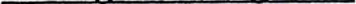 PERSONA O FAMILIAR DE CONTACTO.	Igual al numeral No. 1 	SI__	NO___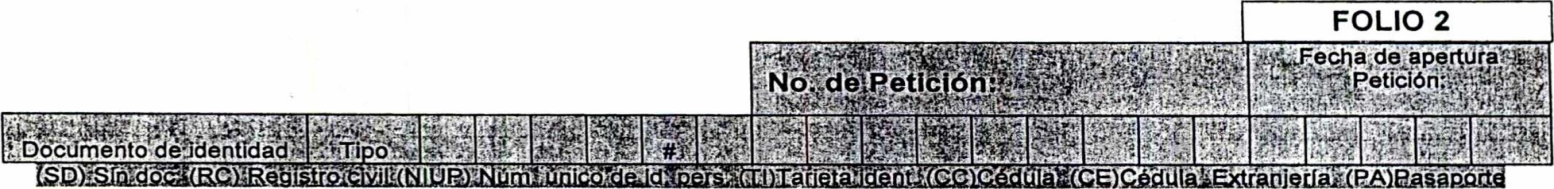 IDENTIFICACIÓN Y UBICACIÓN DEL BENEFICIARIO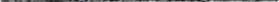 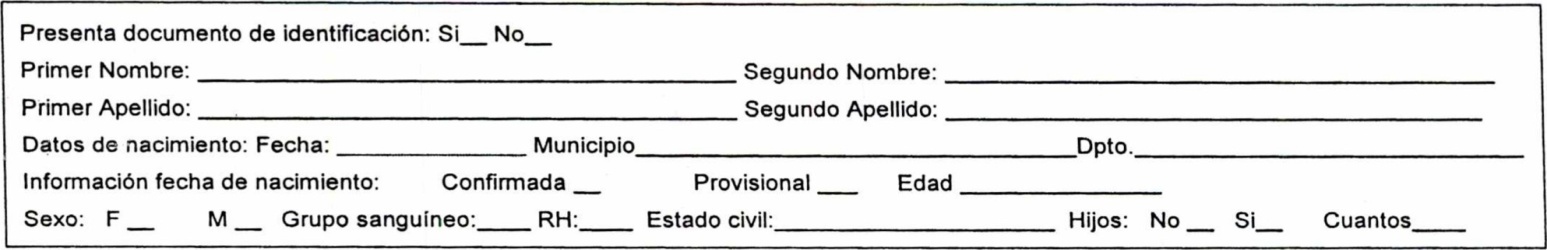 CONDICIONES INICIALES DE LLEGADA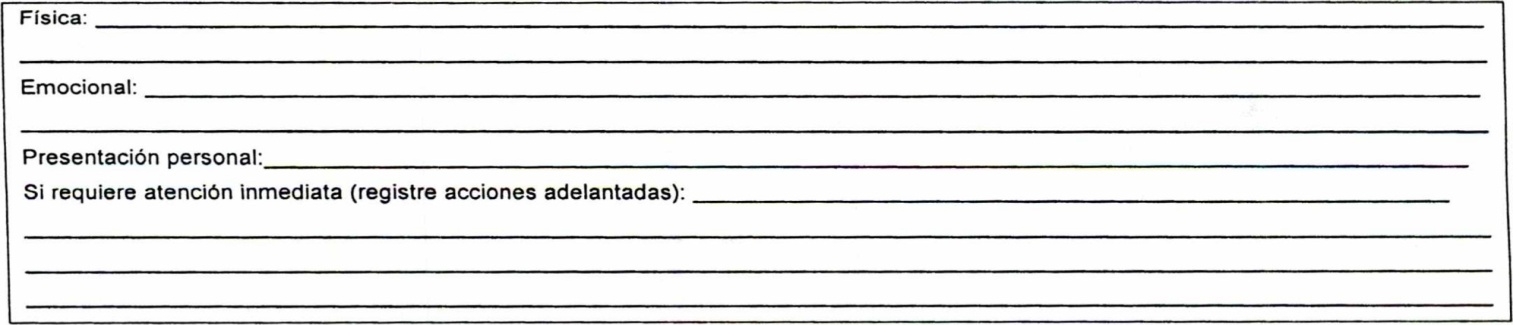 Elementos que entrega:5.VERIFICACION DEL ESTADO DE CUMPLIMIENTO DE DERECHOS					Estado de Derechos Inobservados, Amenazados o Vulnerados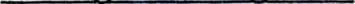 En caso que se requiera agregar más Derechos diligenciar el Anexo 2. Estado de Vulneración de Derechos.En caso de requerir apertura de Proceso Administrativo de Restablecimiento de Derechos diligenciar el Anexo 3.6.PERFIL DE VULNERABILIDAD-GENERATIVIDAD FAMILIAR						DATOS BÁSICOS DEL GRUPO FAMILIARSi el grupo familiar se encuentra en Situación de desplazamiento diligencie el Anexo 4. Atención a Población Desplazada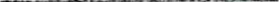 Situación de Padres:GENOGRAMA: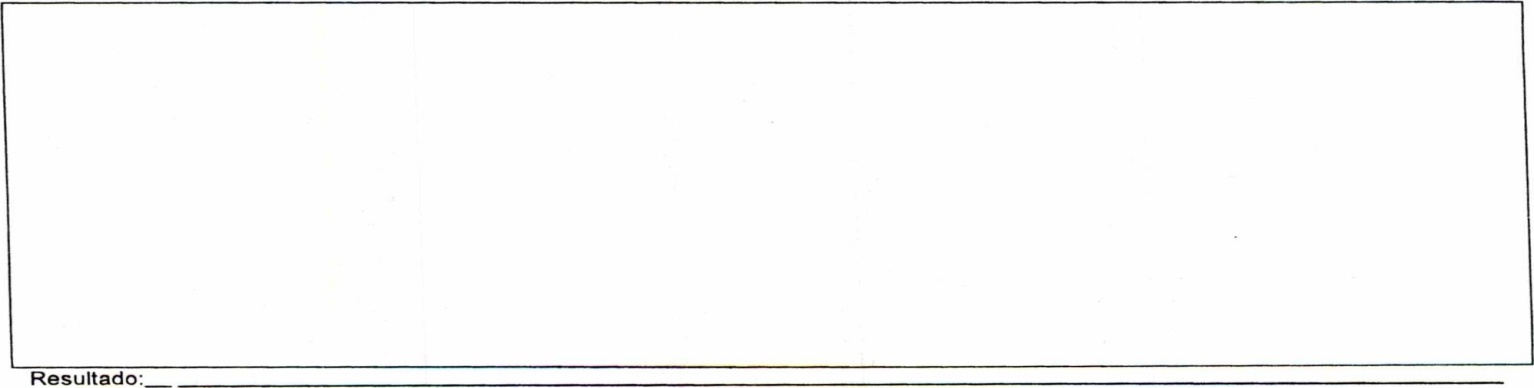 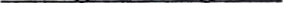 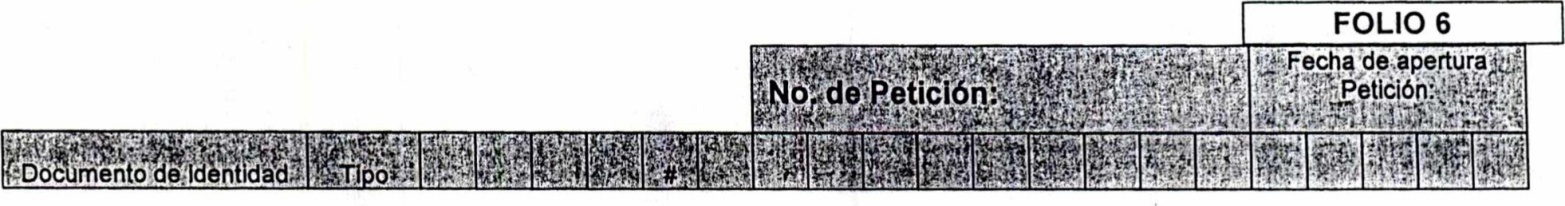 ACTUACIONES - Si existe más de una actuación diligenciar el Anexo 5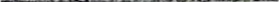 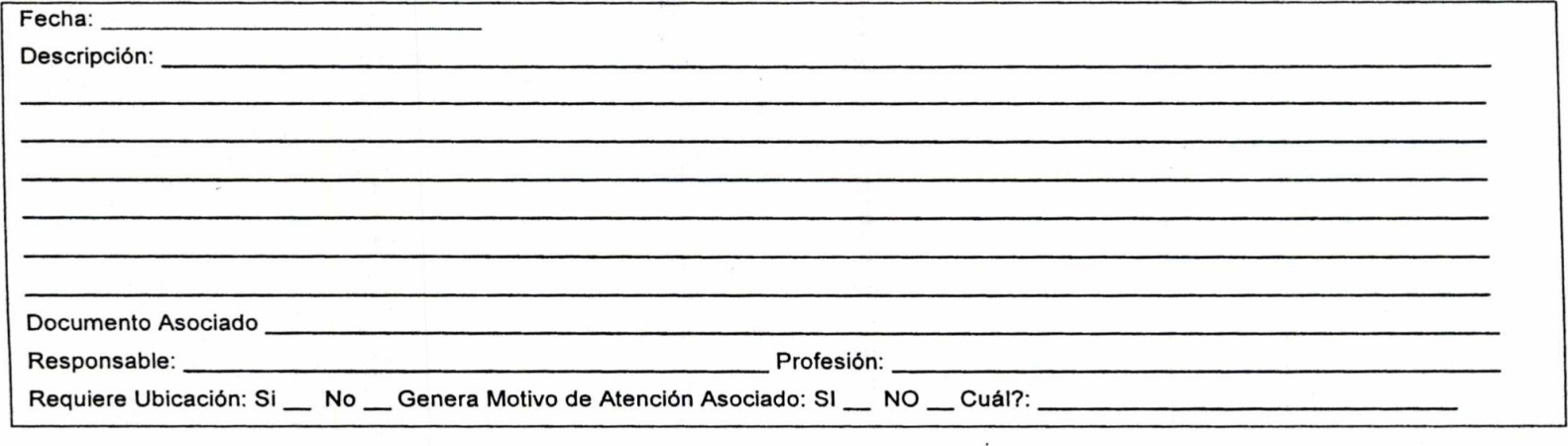 UBICACIONES- Si existe más de una Ubicación diligenciar el Anexo 6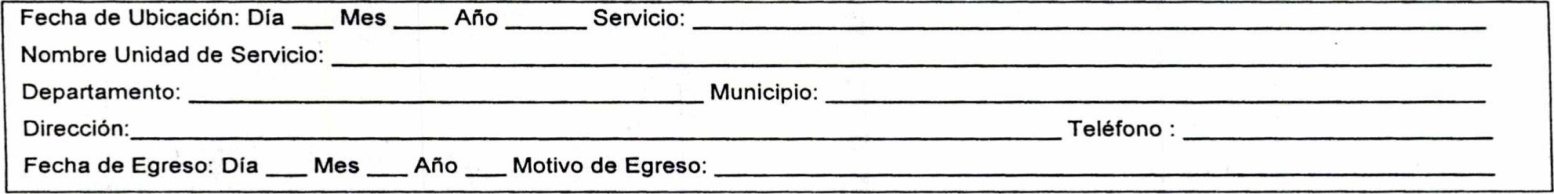 OBSERVACIONES GENERALES: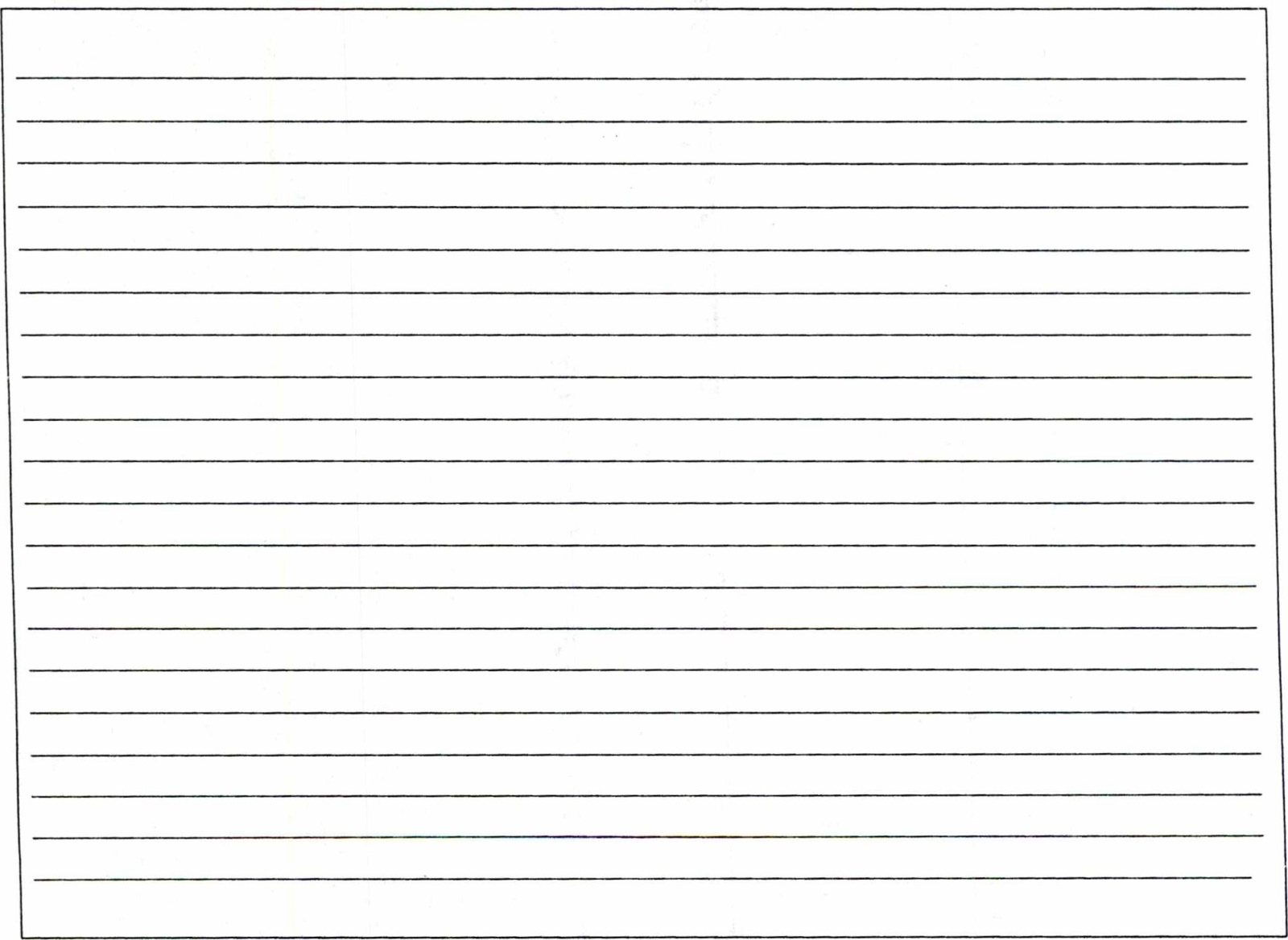 FOLIO 1FOLIO 1HISTORIA DE ATENCIONDEPARTAMENTODEPARTAMENTOMUNICIPIOMUNICIPIOMUNICIPIOMUNICIPIOMUNICIPIOCOMISARÍAINSPECCIÓNINSPECCIÓNC.ZONALC.ZONALHITORIA No.HITORIA No.FECHA DE APERTURAFECHA DE APERTURAFECHA DE APERTURAFECHA DE APERTURAFECHA DE APERTURACanal de comunicación: Telefónico	Presencial	Escrito	Virtual	Buzón	Fecha petición: 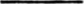 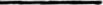 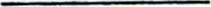 Tipo de petición:	Información_ Queja	Reclamo	Denuncia	Sugerencia	Anónimo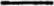 Motivo: 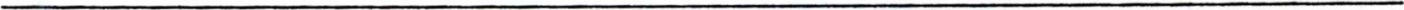 Tipo de peticionario : Aut.Civil_Aut.Militar/policiva__Aut.Judicial_Aut.Relig	Natural	Anónimo	Otro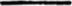 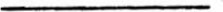 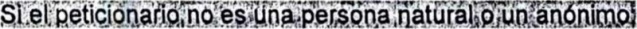 Nombre de entidad:	Correo electrónico 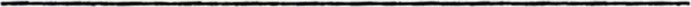 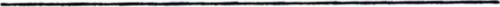 No. de oficio o diligencia: Fecha del oficio o diligencia: Cargo: Nombre(s) y apellido(s) funcionario: 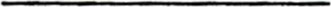 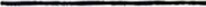 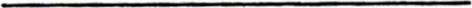 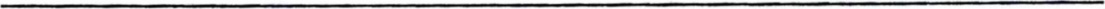 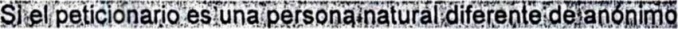 Nombre(s) y apellido(s) de la persona:	 Identificación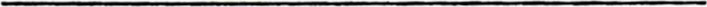 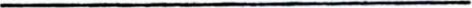 Parentesco o rol:	 Edad Ocupación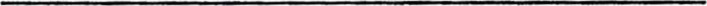 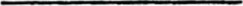 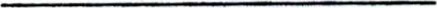 Canal de comunicación: Telefónico	Presencial	Escrito	Virtual	Buzón	Fecha petición: Tipo de petición:	Información_ Queja	Reclamo	Denuncia	Sugerencia	AnónimoMotivo: Tipo de peticionario : Aut.Civil_Aut.Militar/policiva__Aut.Judicial_Aut.Relig	Natural	Anónimo	OtroNombre de entidad:	Correo electrónico No. de oficio o diligencia: Fecha del oficio o diligencia: Cargo: Nombre(s) y apellido(s) funcionario: Nombre(s) y apellido(s) de la persona:	 IdentificaciónParentesco o rol:	 Edad Ocupación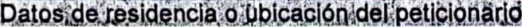 País.Departamento:Municipio: 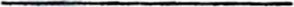 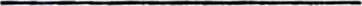 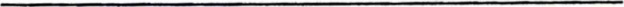 País.Departamento:Municipio: Si reside en  zona urbanaBarrio: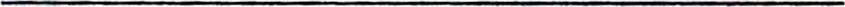 Dirección: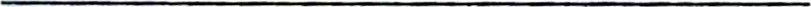 Teléfono fijo:	Teléfono móvil: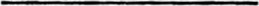 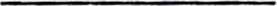 Correo electrónico: 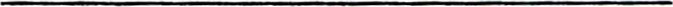                       Si  reside en zona rural;Vereda.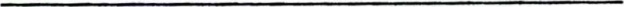 Sector: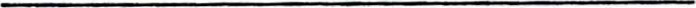 Teléfono fijo:	Teléfono móvil: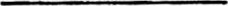 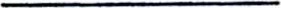 Correo electrónico: 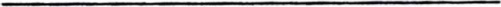 Señales particulares de ubicación: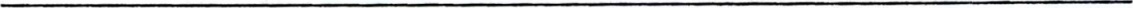 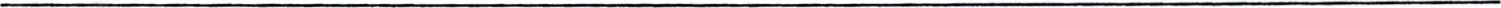 Señales particulares de ubicación:Nombre(s) y Apellido(s):	Edad Identificación	 Parentesco o rol: 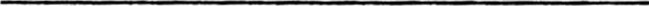 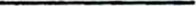 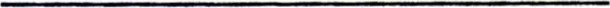 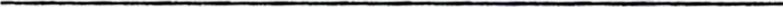 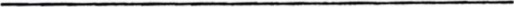 Residencia: País:Departamento:	Municipio: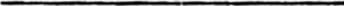 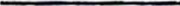 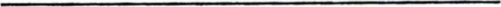 Nombre(s) y Apellido(s):	Edad Identificación	 Parentesco o rol: Residencia: País:Departamento:	Municipio: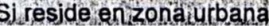 Barrio: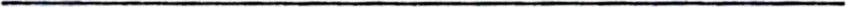 Dirección.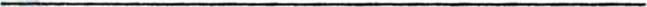 Teléfono fijo: Teléfono móvil: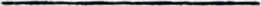 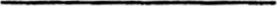 Correo electrónico: 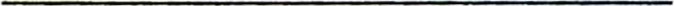 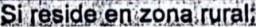 Vereda: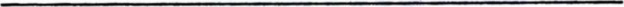 Denominación: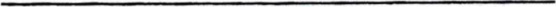 Teléfono fijo:	Teléfono móvil: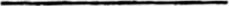 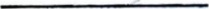 Correo electrónico: 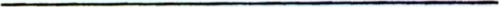 Señales particulares de ubicación: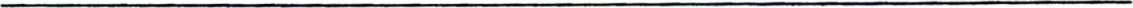 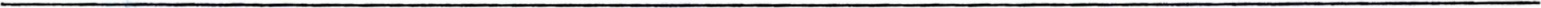 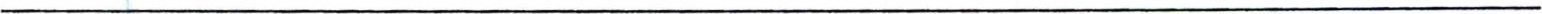 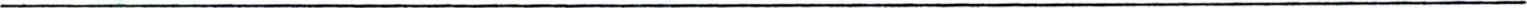 Señales particulares de ubicación:Motivo de atención: Motivo de atención asociado: 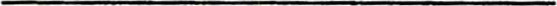 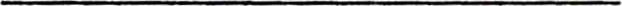 Motivo de atención: Motivo de atención asociado: Motivo de atención: Motivo de atención asociado: Motivo de atención: Motivo de atención asociado: Motivo de atención: Motivo de atención asociado: Motivo de atención: Motivo de atención asociado: Características físicas:Color de ojos: Tonalidad de piel: Color cabello: 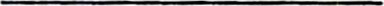 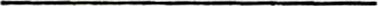 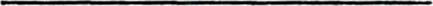 Señales particulares:Contextura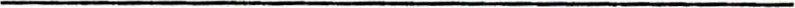 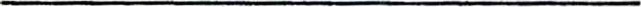 Grupo Étnico: Ninguno_ Afrocolombiano Rom/Gitano_ Raizal_ Indígena_ Pueblo indígena: 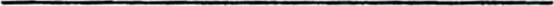 Reconoce como autoridad étnica a:	Cómo se contacta:	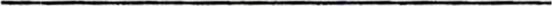 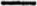 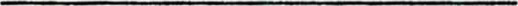 Lenguas que habla: 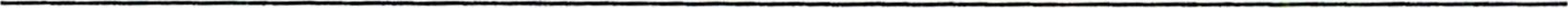 Discapacidad: Si _ No	CualTratamiento Médico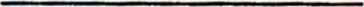 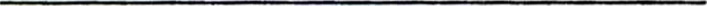 Origen de Discapacidad: 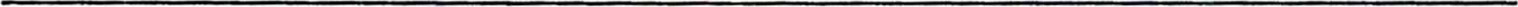 Clasificación discapacidad:Trastorno Mental _ Sensorial-Auditivo_ Sensorial-Visual_ Sensorial-Sordo-Ceguera_ Cognitiva_ Autismo	Motora_ Múltiple_Grado de discapacidad: Leve _ Moderada _ SeveraCaracterísticas físicas:Color de ojos: Tonalidad de piel: Color cabello: Señales particulares:ContexturaGrupo Étnico: Ninguno_ Afrocolombiano Rom/Gitano_ Raizal_ Indígena_ Pueblo indígena: Reconoce como autoridad étnica a:	Cómo se contacta:	Lenguas que habla: Discapacidad: Si _ No	CualTratamiento MédicoOrigen de Discapacidad: Clasificación discapacidad:Trastorno Mental _ Sensorial-Auditivo_ Sensorial-Visual_ Sensorial-Sordo-Ceguera_ Cognitiva_ Autismo	Motora_ Múltiple_Grado de discapacidad: Leve _ Moderada _ SeveraCaracterísticas físicas:Color de ojos: Tonalidad de piel: Color cabello: Señales particulares:ContexturaGrupo Étnico: Ninguno_ Afrocolombiano Rom/Gitano_ Raizal_ Indígena_ Pueblo indígena: Reconoce como autoridad étnica a:	Cómo se contacta:	Lenguas que habla: Discapacidad: Si _ No	CualTratamiento MédicoOrigen de Discapacidad: Clasificación discapacidad:Trastorno Mental _ Sensorial-Auditivo_ Sensorial-Visual_ Sensorial-Sordo-Ceguera_ Cognitiva_ Autismo	Motora_ Múltiple_Grado de discapacidad: Leve _ Moderada _ SeveraCaracterísticas físicas:Color de ojos: Tonalidad de piel: Color cabello: Señales particulares:ContexturaGrupo Étnico: Ninguno_ Afrocolombiano Rom/Gitano_ Raizal_ Indígena_ Pueblo indígena: Reconoce como autoridad étnica a:	Cómo se contacta:	Lenguas que habla: Discapacidad: Si _ No	CualTratamiento MédicoOrigen de Discapacidad: Clasificación discapacidad:Trastorno Mental _ Sensorial-Auditivo_ Sensorial-Visual_ Sensorial-Sordo-Ceguera_ Cognitiva_ Autismo	Motora_ Múltiple_Grado de discapacidad: Leve _ Moderada _ SeveraCaracterísticas físicas:Color de ojos: Tonalidad de piel: Color cabello: Señales particulares:ContexturaGrupo Étnico: Ninguno_ Afrocolombiano Rom/Gitano_ Raizal_ Indígena_ Pueblo indígena: Reconoce como autoridad étnica a:	Cómo se contacta:	Lenguas que habla: Discapacidad: Si _ No	CualTratamiento MédicoOrigen de Discapacidad: Clasificación discapacidad:Trastorno Mental _ Sensorial-Auditivo_ Sensorial-Visual_ Sensorial-Sordo-Ceguera_ Cognitiva_ Autismo	Motora_ Múltiple_Grado de discapacidad: Leve _ Moderada _ SeveraBarrio: 		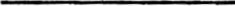 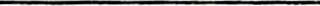 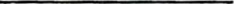 Dirección:		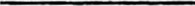 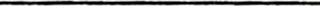 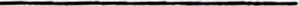 Teléfono fijo: 	Teléfono móvil: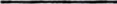 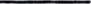 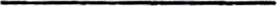 Correo electrónico:		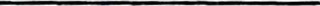 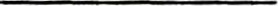 Barrio: 		Dirección:		Teléfono fijo: 	Teléfono móvil:Correo electrónico:		Barrio: 		Dirección:		Teléfono fijo: 	Teléfono móvil:Correo electrónico:		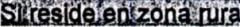 Vereda:	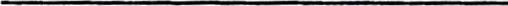 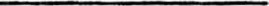 Sector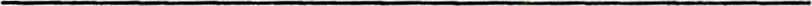 Teléfono fijo:	Teléfono móvil: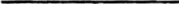 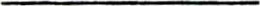 Correo electrónico: 	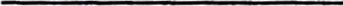 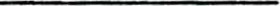 Vereda:	SectorTeléfono fijo:	Teléfono móvil:Correo electrónico: 	Señales particulares de ubicación: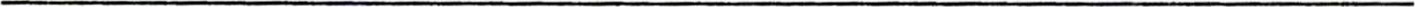 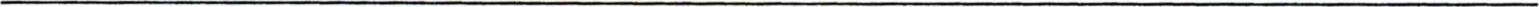 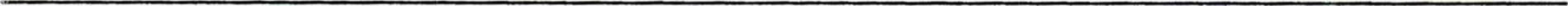 Señales particulares de ubicación:Señales particulares de ubicación:Señales particulares de ubicación:Señales particulares de ubicación:Nivel de Sisben: 0_1_ 2_ 3_ 4_ 5_ 6Población especial:Población especial:Sin clasificación Sisben:ElementoTipoCantidadFolio 3Activo en el sistema de seguridad social: No_ Si _ Régimen: Contributivo_ Subsidiado_ No Afiliado:	Ninguno:Entidad prestadora de servicios de salud: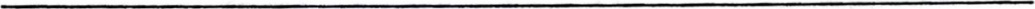 Presenta carné de vacunación? No _ Si _ Esquema de vacunación completo de acuerdo con edad: No Si Presenta carné de crecimiento y desarrollo? Si_ No	Observaciones 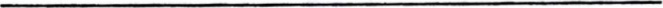 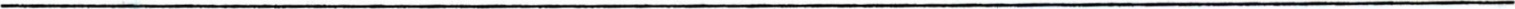 Vinculado actualmente al sistema educativo?Si_ No	No aplica:Establecimiento educativo: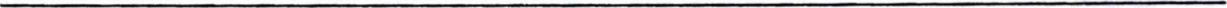 Último grado/semestre aprobado: Grado/semestre que cursa actualmente: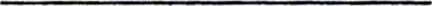 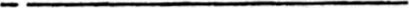 Jornada:Asiste con regularidad: Si_ No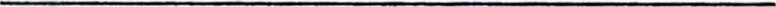 Fecha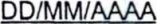 DerechoSituaciónDescripciónConcepto emitido por: 	Entidad: 	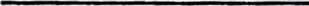 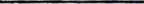 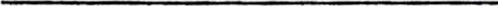 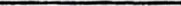 Concepto emitido por: 	Entidad: 	No. tarjeta profesional: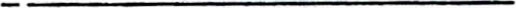 Cargo: 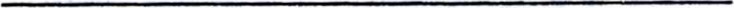 Concepto emitido por: 	Entidad. 	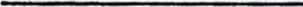 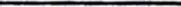 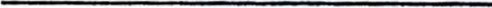 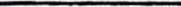 Concepto emitido por: 	Entidad. 	No. tarjeta profesional_: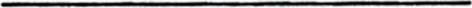 Cargo: 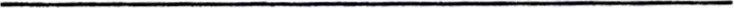 Concepto emitido por: 	Entidad: 	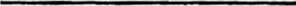 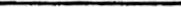 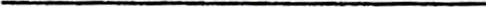 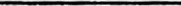 Concepto emitido por: 	Entidad: 	No. tarjeta profesional: 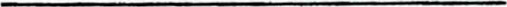 Cargo: 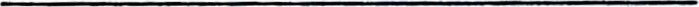 Concepto emitido por: 	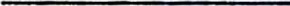 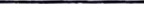 Entidad:	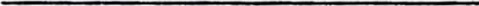 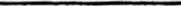 Concepto emitido por: 	Entidad:	No. tarjeta profesionalCargo:_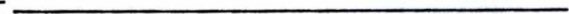 Concepto emitido por: 	Entidad: 	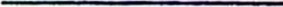 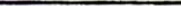 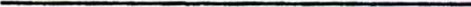 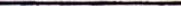 Concepto emitido por: 	Entidad: 	No. tarjeta profesional:_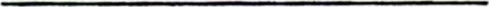 Cargo: 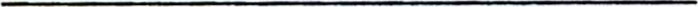 FOLIO 4FOLIO 4Nombre(s) y Apellido(s)Tipo de Docum.No. Documento Edad Parentesco I RolOcupaciónEtniaDesplazadoDesplazadoDesplazadoNombre(s) y Apellido(s)Tipo de Docum.No. Documento Edad Parentesco I RolOcupaciónEtniaSISINOSituaciónMadreMadrePadrePadreEnfermedad inca acitanteEn la cárcelViviendo en el exteriorDesa arecidoDisca acitadoEnfermedad mentalSecuestradoFallecida o or:Muerte NaturalEnfermedadEnfermedad VIHAccidenteHomicidioSuicidioConflicto ArmadoConcepto emitido por: No. tarjeta profesional: 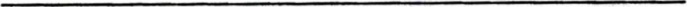 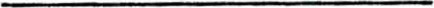 Entidad: Cargo: 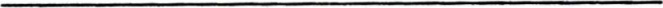 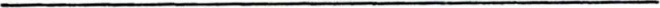 Fecha: Dia	Mes	Año	Firma: 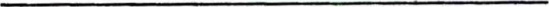 FOLIO 5Concepto de Estado de Salud Física: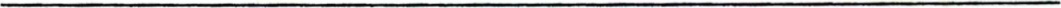 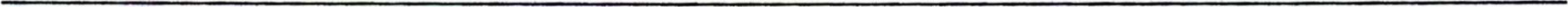 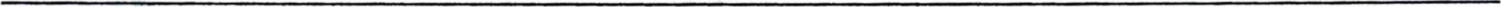 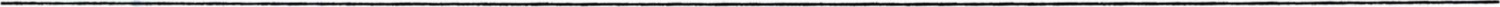 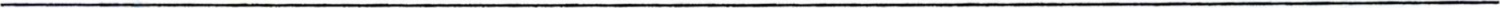 Concepto de Estado de Salud Física:Concepto de Estado de Salud Física:Concepto de Estado de Salud Física:Concepto emitido por: No. tarjeta profesional: 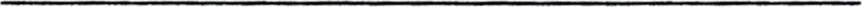 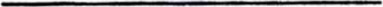 	Entidad:	Cargo: 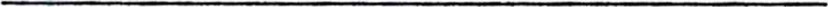 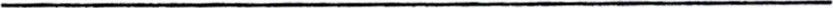 	Fecha: Día 	Mes	Año	Firma: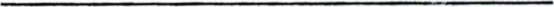 Concepto emitido por: No. tarjeta profesional: 	Entidad:	Cargo: 	Fecha: Día 	Mes	Año	Firma:Concepto emitido por: No. tarjeta profesional: 	Entidad:	Cargo: 	Fecha: Día 	Mes	Año	Firma:Concepto emitido por: No. tarjeta profesional: 	Entidad:	Cargo: 	Fecha: Día 	Mes	Año	Firma:Concepto de Estado Nutricional: 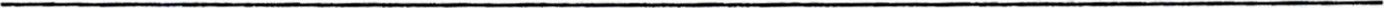 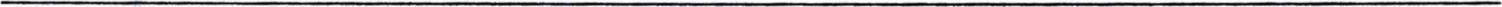 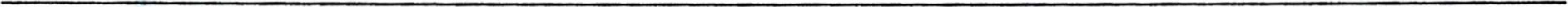 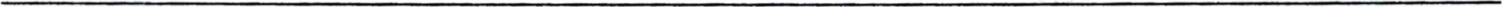 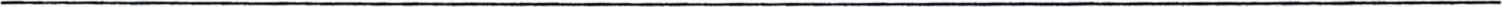 Concepto de Estado Nutricional: Concepto de Estado Nutricional: Concepto de Estado Nutricional: Concepto emitido por: No. tarjeta profesional: 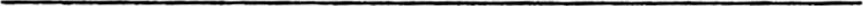 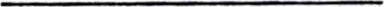 	Entidad.	Cargo: 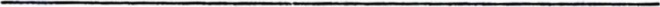 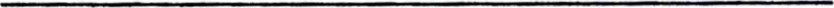 	Fecha: Día _ Mes	Año	Firma: 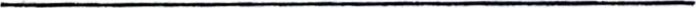 Concepto emitido por: No. tarjeta profesional: 	Entidad.	Cargo: 	Fecha: Día _ Mes	Año	Firma: Concepto emitido por: No. tarjeta profesional: 	Entidad.	Cargo: 	Fecha: Día _ Mes	Año	Firma: Concepto emitido por: No. tarjeta profesional: 	Entidad.	Cargo: 	Fecha: Día _ Mes	Año	Firma: Concepto de Estado de Salud Psicológica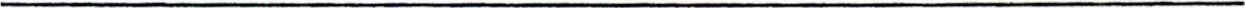 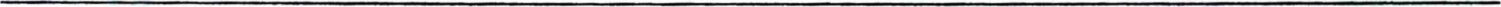 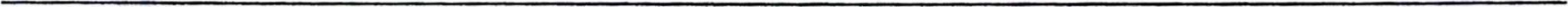 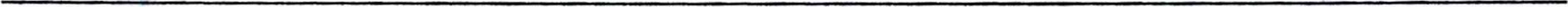 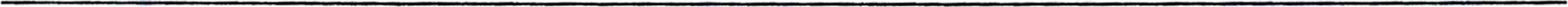 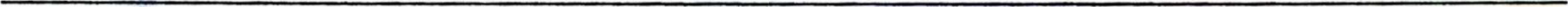 Concepto de Estado de Salud PsicológicaConcepto de Estado de Salud PsicológicaConcepto de Estado de Salud PsicológicaConcepto emitido por. No. tarjeta profesional: 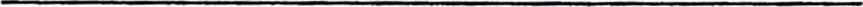 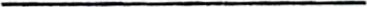 	Entidad:	Cargo: 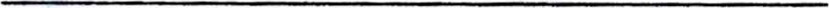 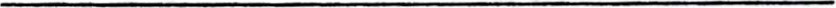 	Fecha: Día	Mes	Año	Firma: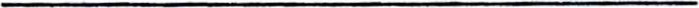 Concepto emitido por. No. tarjeta profesional: 	Entidad:	Cargo: 	Fecha: Día	Mes	Año	Firma:Concepto emitido por. No. tarjeta profesional: 	Entidad:	Cargo: 	Fecha: Día	Mes	Año	Firma:Concepto emitido por. No. tarjeta profesional: 	Entidad:	Cargo: 	Fecha: Día	Mes	Año	Firma:Concepto Integral emitido por el equipo interdisciplinario: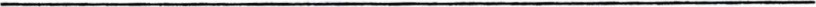 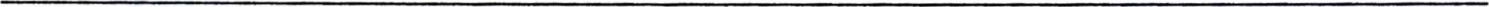 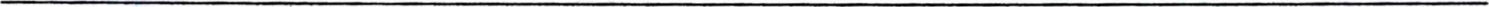 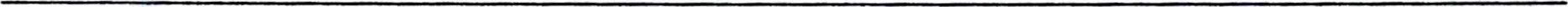 Concepto Integral emitido por el equipo interdisciplinario:Concepto Integral emitido por el equipo interdisciplinario:Concepto Integral emitido por el equipo interdisciplinario:Concepto emitido por: No. tarjeta profesional: 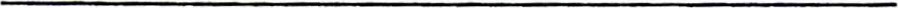 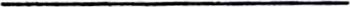 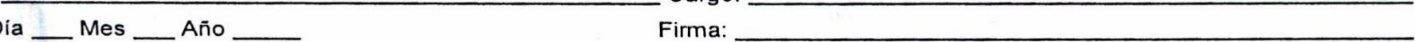 Entidad:Fecha: Día Concepto Emitido por: No. Tarjeta Profesional: 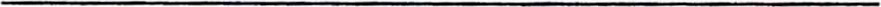 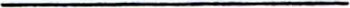 	Entidad:	Cargo: 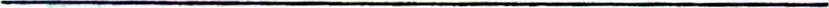 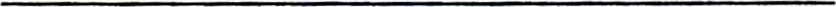 	Fecha: Día _ Mes	Año		Firma: 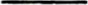 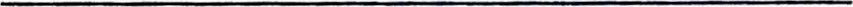 Concepto Emitido por: No. Tarjeta Profesional: 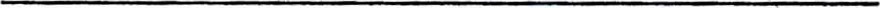 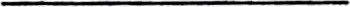 	Entidad:	Cargo: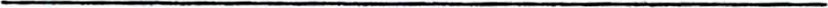 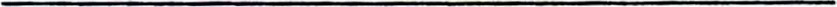 	Fecha: Día _ Mes	Año		Firma: 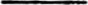 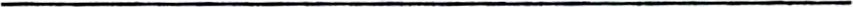 Concepto Emitido por: No. Tarjeta Profesional: 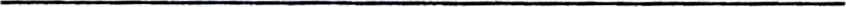 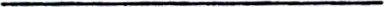 	Entidad.	Cargo: 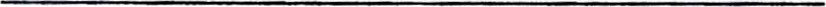 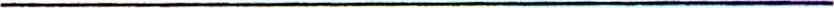 Concepto emitido por: No. tarjeta profesional: Entidad:Fecha: Día Concepto Emitido por: No. Tarjeta Profesional: 	Entidad:	Cargo: 	Fecha: Día _ Mes	Año		Firma: Concepto Emitido por: No. Tarjeta Profesional: 	Entidad:	Cargo:	Fecha: Día _ Mes	Año		Firma: Concepto Emitido por: No. Tarjeta Profesional: 	Entidad.	Cargo: Concepto emitido por: No. tarjeta profesional: Entidad:Fecha: Día Concepto Emitido por: No. Tarjeta Profesional: 	Entidad:	Cargo: 	Fecha: Día _ Mes	Año		Firma: Concepto Emitido por: No. Tarjeta Profesional: 	Entidad:	Cargo:	Fecha: Día _ Mes	Año		Firma: Concepto Emitido por: No. Tarjeta Profesional: 	Entidad.	Cargo: Concepto emitido por: No. tarjeta profesional: Entidad:Fecha: Día Concepto Emitido por: No. Tarjeta Profesional: 	Entidad:	Cargo: 	Fecha: Día _ Mes	Año		Firma: Concepto Emitido por: No. Tarjeta Profesional: 	Entidad:	Cargo:	Fecha: Día _ Mes	Año		Firma: Concepto Emitido por: No. Tarjeta Profesional: 	Entidad.	Cargo: 